           Приложениек постановлению администрацииНаходкинского городского округаС Х Е М А   № 401Размещения нестационарного торгового объекта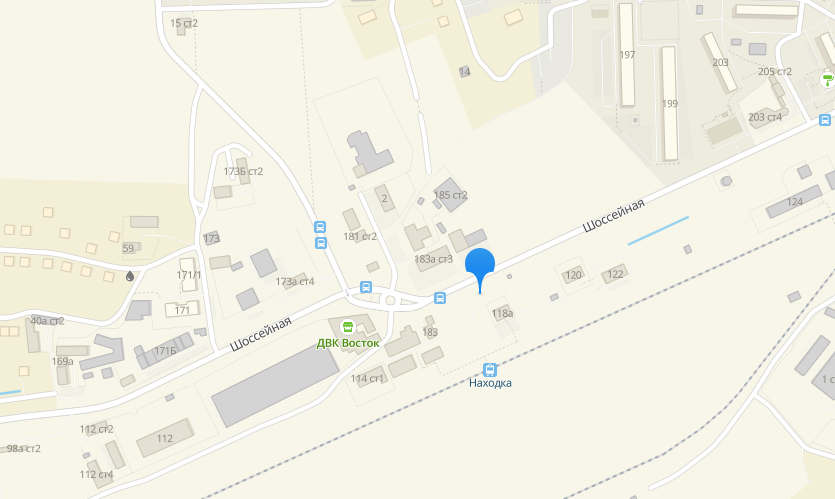 Вид нестационарного торгового объектаСпециализацияМестоположение объектаПлощадь объекта / площадь земельного участка, кв.мКоординаты земельного участка, МСКПавильонПродовольственные товарыМестоположение: Ул. Шоссейная, 118а 240X1 329558,71          Y1 2238148,16X2 329563,22          Y2 2238158,92X3 329560,09          Y322 38160,26X4 329560,82          Y4 2238162,08X5 329558,79          Y5 2238162,92X6 329558,08          Y6 2238161,03X7 329554,86          Y722 38162,34X8 329553,84          Y8 2238159,90X9 329542,82          Y9 2238164,49 X10 329539,31      Y10 2238156,18 X11 329558,71      Y11 2238148,16